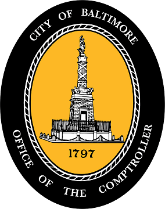 Based on the final agenda for the Board of Estimates’ January 11, 2023 meeting, I don’t have any abstentions to report.Cc:	Honorable President Nick J. Mosby	Members of the Board of EstimatesOffice of the ComptrollerCeleste Amato, Clerk to the Board of EstimatesErika McClammy, Deputy ComptrollerJanuary 10, 2023BOE 1/11/2023 Abstention Memo